APPENDIX AThe Scoring Rubric Note : Maximum score =25Score = APPENDIX BLESSON PLAN(EXPERIMENTAL GROUP )School			: MTs Al-Ikhlasiyah Sei BuluhClass/ Semester	: VIII/Subject			:Narrative TextSkill			: SpeakingTime/ Allocation 	: 2 x 35 minutesMeeting		: FirstStandard of Competency2.      To understand the form of oral monologue text, reports, narrative accurately, smoothly, and acceptable in the context of daily life and access to knowledge4..      Expressing the meaning in the shaped monologue text, reports, narrative accurately, smoothly, and acceptable in the context of daily life and access to knowledgeBasic of CompetencyResponding the meaning in the short functional formal or informal orally and accurate in the context of daily life in narrative text.Responding the meaning in teks monologue orally in the context of daily life in narrative text.Expressing the meaning in the short functional formal or informal orally and accurate in the context of daily life in narrative text.Expressing the meaning in teks monologue orally accurately, smoothly, and acceptable in the context of daily life and access to knowledge IndicatorsIdentifying the topic in the short spoken textIdentifying the spesific information in spoken textIdentifying  the objective of communication from short spoken functional textUsing spoken language in giving short functional textIdentifying the characters in the textDoing the monologue in narrative textUsing past tense in telling narrative textThe Objective of LearningThe students can response the narrative monologueThe students can  do monologue in narrative textThe Main TopicNarrative texts is concerning with a story. The story includes some events which is presented to amuse the readers or listeners. So, written narrative texts are aimed to entertain the readers.The steps for constructing a narrative are:Orientation, in which the writer tells the audience about who the character in the story are, where the story is taking place, and when the action is happen. Complication, where the story is pushed along by a series of events, during which we usually expect some sort of complication or problem to arise. Resolution, In a “satisfying “narrative, a resolution of the complication is brought about. The complication may be resolved for better or for worse, but it is rarely left completely unresolved ReorientationThe Lion and The BearOnce upon a time a lion and  a bear caught the goat. They had a quarrel over it. “it is mine “ said the bear. “ I caught it with ny strong paws “ “ It is not yours” “it is mine”  said the lion. “ i killed it with my strong jaws” . Then they began to fight over it. They ran out and daw the hill, under and over the fallen trees strees, in and out of the forest. They bit and stratched with all their strength, but no one could over come the otherMethodPPP (Presentation Practice Produce)Teaching and Learning ProcessSource / Media:Script Monologue NarrativeDictionaryRelevant SourceLESSON PLAN(EXPERIMENTAL GROUP )School			: MTs Al-Ikhlasiyah Sei BuluhClass/ Semester	: VIII/Subject			:Narrative TextSkill			: SpeakingTime/ Allocation 	: 2 x 35 minutesMeeting		: SecondStandard of Competency2.      To understand the form of oral monologue text, reports, narrative accurately, smoothly, and acceptable in the context of daily life and access to knowledge4..      Expressing the meaning in the shaped monologue text, reports, narrative accurately, smoothly, and acceptable in the context of daily life and access to knowledge Basic of CompetencyResponding the meaning in the short functional formal or informal orally and accurate in the context of daily life in narrative text.Responding the meaning in teks monologue orally in the context of daily life in narrative text.Expressing the meaning in the short functional formal or informal orally and accurate in the context of daily life in narrative text.Expressing the meaning in teks monologue orally accurately, smoothly, and acceptable in the context of daily life and access to knowledge IndicatorsIdentifying the topic in the short spoken textIdentifying the spesific information in spoken textIdentifying  the objective of communication from short spoken functional textUsing spoken language in giving short functional textIdentifying the characters in the textDoing the monologue in narrative textUsing past tense in telling narrative textThe Objective of LearningThe students can response the narrative monologueThe students can  do monologue in narrative textThe Main TopicNarrative texts is concerning with a story. The story includes some events which is presented to amuse the readers or listeners. So, written narrative texts are aimed to entertain the readers.The steps for constructing a narrative are:Orientation, in which the writer tells the audience about who the character in the story are, where the story is taking place, and when the action is happen. Complication, where the story is pushed along by a series of events, during which we usually expect some sort of complication or problem to arise. Resolution, In a “satisfying “narrative, a resolution of the complication is brought about. The complication may be resolved for better or for worse, but it is rarely left completely unresolved ReorientationTimun MasOnce upon a time there lived an old widow wanted a daughter to live with her in the villagr. Knowing her wish, a huge giant visited her house . He gave her a cucumber seed. He told an old widow that there would be a baby inside the cucumber. The giant promise to come back for the baby when she was 17 years old. When timun mas was 17 years old, the giant came to the old widow to catch timun mas, but timun mas ran and brought 2 pockets. The giant was angry. He ran to catch timun mas, and timun mas throw the fist pocket which contain cucumber seed, ad suddenly there were so many cucumber plants, and arrested the giant, but the giant still can ran, and again timun mas throw the last pocket which contain permented shrimp, and the field become muddy field. The muddy field swallowed the giant and he wasnever seen again.MethodPPP (Presentation Practice Produce)Teaching and Learning ProcessSource / Media:Script Monologue NarrativeDictionaryRelevant SourceLESSON PLAN(CONTROL GROUP )School			: MTs Al-Ikhlasiyah Sei BuluhClass			: VIII-IISubject			:Narrative TextSkill			: SpeakingTime/ Allocation 	: 2 x 35 minutesMeeting		: FirstStandard of Competency2.      To understand the form of oral monologue text, reports, narrative accurately, smoothly, and acceptable in the context of daily life and access to knowledge4..      Expressing the meaning in the shaped monologue text, reports, narrative accurately, smoothly, and acceptable in the context of daily life and access to knowledgeBasic of CompetencyResponding the meaning in the short functional formal or informal orally and accurate in the context of daily life in narrative text.Responding the meaning in teks monologue orally in the context of daily life in narrative text.Expressing the meaning in the short functional formal or informal orally and accurate in the context of daily life in narrative text.Expressing the meaning in teks monologue orally accurately, smoothly, and acceptable in the context of daily life and access to knowledge IndicatorsIdentifying the topic in the short spoken textIdentifying the spesific information in spoken textIdentifying  the objective of communication from short spoken functional textUsing spoken language in giving short functional textIdentifying the characters in the textDoing the monologue in narrative textUsing past tense in telling narrative textThe Objective of LearningThe students can response the narrative monologueThe students can  do monologue in narrative textThe Main TopicNarrative texts is concerning with a story. The story includes some events which is presented to amuse the readers or listeners. So, written narrative texts are aimed to entertain the readers.The steps for constructing a narrative are:Orientation, in which the writer tells the audience about who the character in the story are, where the story is taking place, and when the action is happen. Complication, where the story is pushed along by a series of events, during which we usually expect some sort of complication or problem to arise. Resolution, In a “satisfying “narrative, a resolution of the complication is brought about. The complication may be resolved for better or for worse, but it is rarely left completely unresolved ReorientationThe Lion and The BearOnce upon a time a lion and  a bear caught the goat. They had a quarrel over it. “it is mine “ said the bear. “ I caught it with ny strong paws “ “ It is not yours” “it is mine”  said the lion. “ i killed it with my strong jaws” . Then they began to fight over it. They ran out and daw the hill, under and over the fallen trees strees, in and out of the forest. They bit and stratched with all their strength, but no one could over come the otherMethodReading Teaching and Learning ProcessSource / Media:Script  Narrative textDictionaryRelevant SourceLESSON PLAN( CONTROL GROUP )School			: MTs Al-Ikhlasiyah Sei BuluhClass/ Semester	: VIII- IISubject			:Narrative TextSkill			: SpeakingTime/ Allocation 	: 2 x 35 minutesMeeting		: SecondStandard of Competency2.      To understand the form of oral monologue text, reports, narrative accurately, smoothly, and acceptable in the context of daily life and access to knowledge4..      Expressing the meaning in the shaped monologue text, reports, narrative accurately, smoothly, and acceptable in the context of daily life and access to knowledgeBasic of CompetencyResponding the meaning in the short functional formal or informal orally and accurate in the context of daily life in narrative text.Responding the meaning in teks monologue orally in the context of daily life in narrative text.Expressing the meaning in the short functional formal or informal orally and accurate in the context of daily life in narrative text.Expressing the meaning in teks monologue orally accurately, smoothly, and acceptable in the context of daily life and access to knowledge IndicatorsIdentifying the topic in the short spoken textIdentifying the spesific information in spoken textIdentifying  the objective of communication from short spoken functional textUsing spoken language in giving short functional textIdentifying the characters in the textDoing the monologue in narrative textUsing past tense in telling narrative textThe Objective of LearningThe students can response the narrative monologueThe students can  do monologue in narrative textThe Main TopicNarrative texts is concerning with a story. The story includes some events which is presented to amuse the readers or listeners. So, written narrative texts are aimed to entertain the readers.The steps for constructing a narrative are:Orientation, in which the writer tells the audience about who the character in the story are, where the story is taking place, and when the action is happen. Complication, where the story is pushed along by a series of events, during which we usually expect some sort of complication or problem to arise. Resolution, In a “satisfying “narrative, a resolution of the complication is brought about. The complication may be resolved for better or for worse, but it is rarely left completely unresolved ReorientationTimun MasOnce upon a time there lived an old widow wanted a daughter to live with her in the village. Knowing her wish, a huge giant visited her house . He gave her a cucumber seed. He told an old widow that there would be a baby inside the cucumber. The giant promise to come back for the baby when she was 17 years old. When timun mas was 17 years old, the giant came to the old widow to catch timun mas, but timun mas ran and brought 2 pockets. The giant was angry. He ran to catch timun mas, and timun mas throw the fist pocket which contain cucumber seed, ad suddenly there were so many cucumber plants, and arrested the giant, but the giant still can ran, and again timun mas throw the last pocket which contain permented shrimp, and the field become muddy field. The muddy field swallowed the giant and he wasnever seen again.MethodReadingTeaching and Learning ProcessSource / Media:Script Monologue NarrativeDictionaryRelevant SourceAPPENDIX COral Test  (Experimental Group & Control Group)Oral Pre-test“The Unforgettable moment”Questions :Can you tell me your unforgettable moment ?When it was happen ?What was your feeling at the moment ?Have you ever told this story to other people ?What were their response ?Name :Class :Note : Maximum score =25Score = Oral Post-test“The Holiday Story”Questions :Can you tell me about your holiday story ?When did you go there?How long did you stay?With whom did you go there?What did you do there?How did you go there?Why did you chose that place as your destination?Did you buy some souvenir?NAME :CLASS: 	Note : Maximum score =25Score = APPENDIX DDOCUMENTATION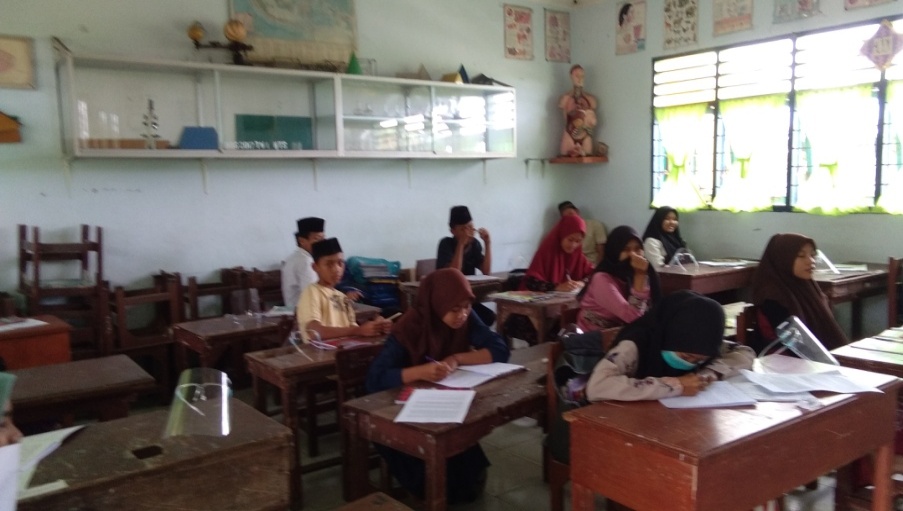 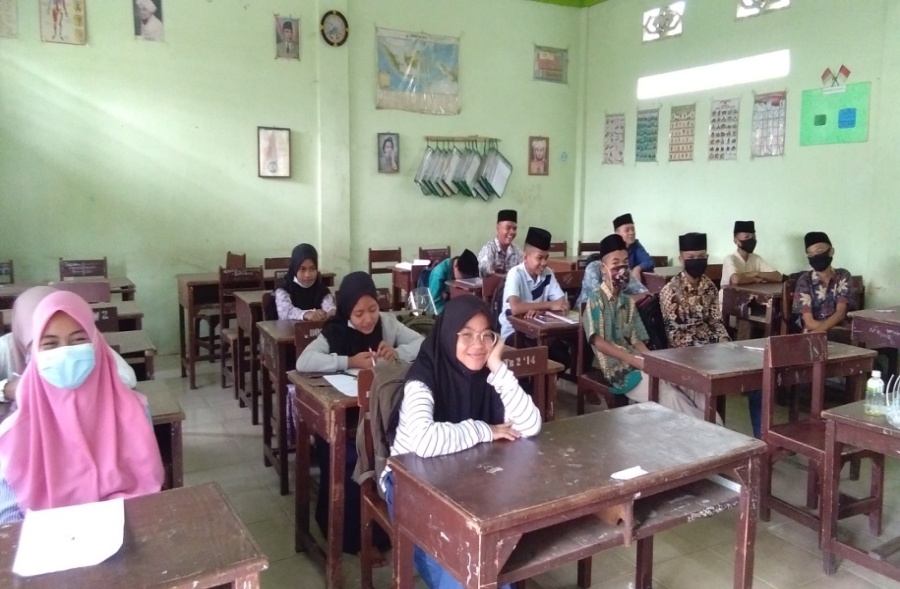 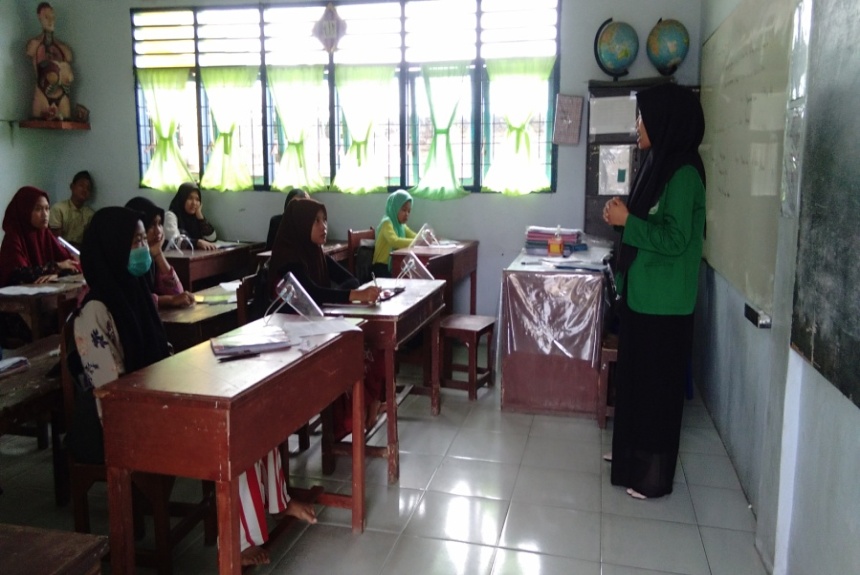 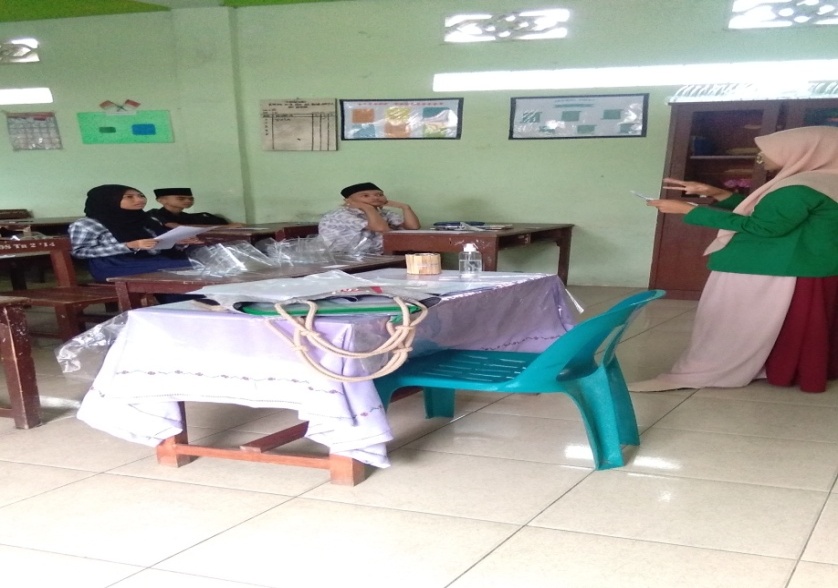 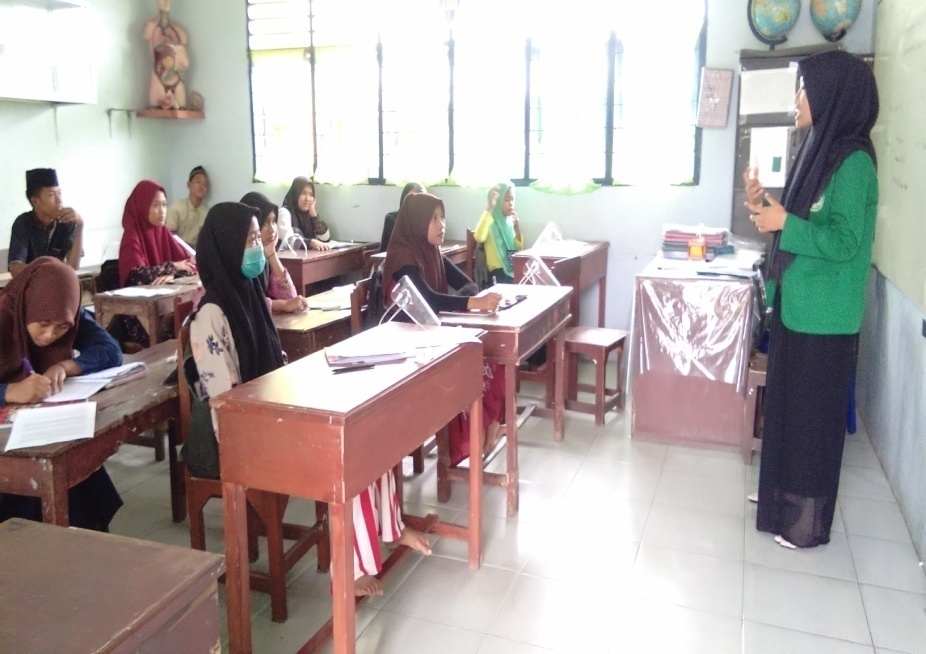 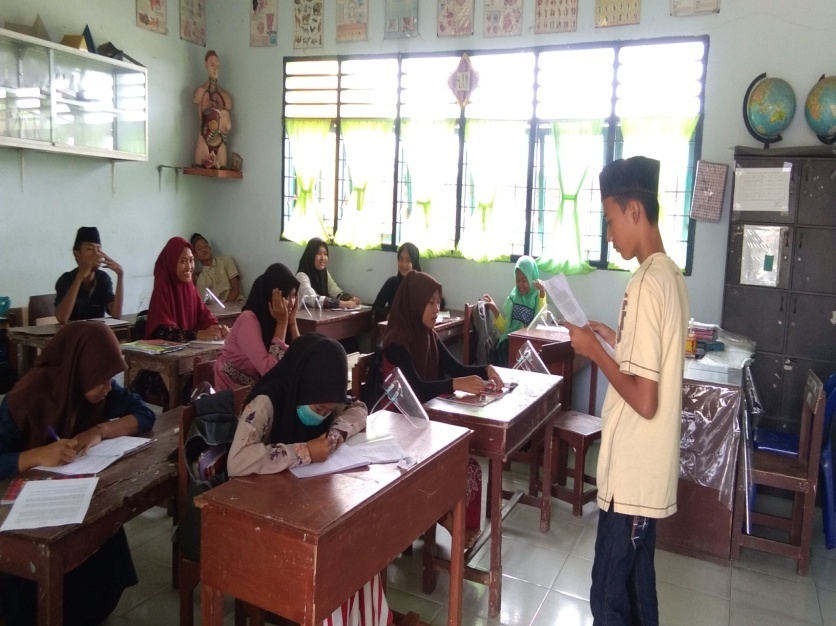 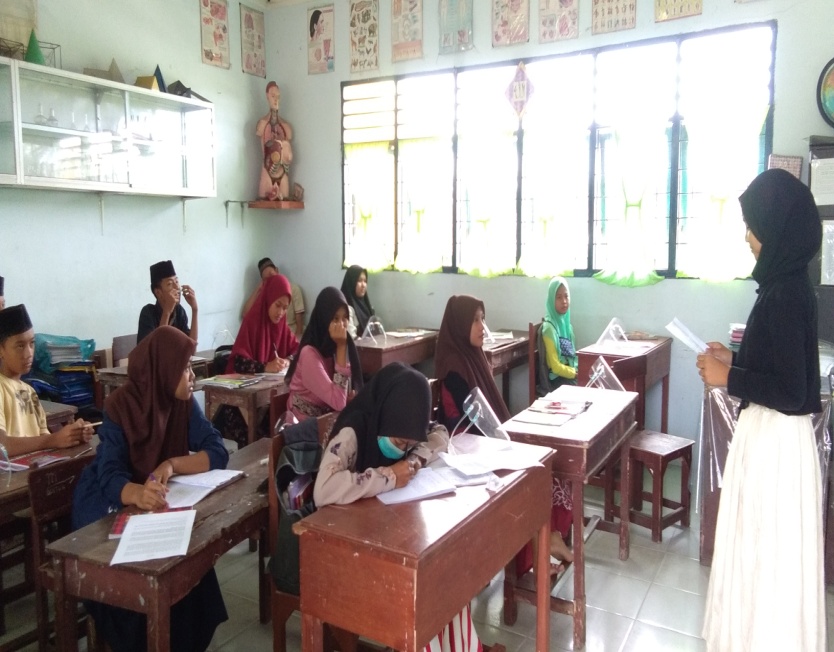 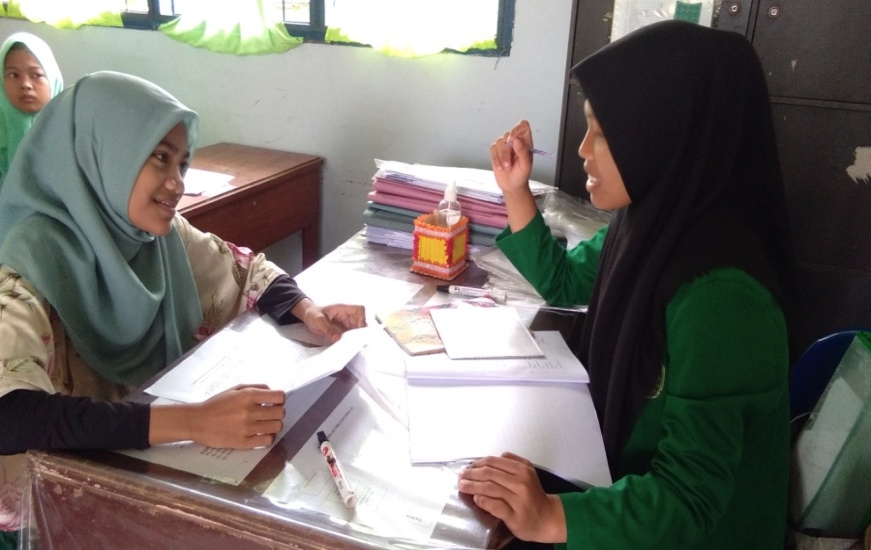 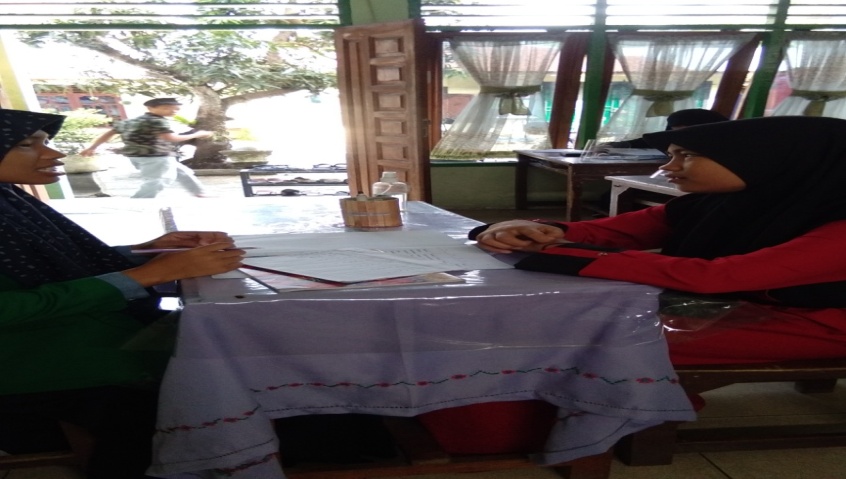 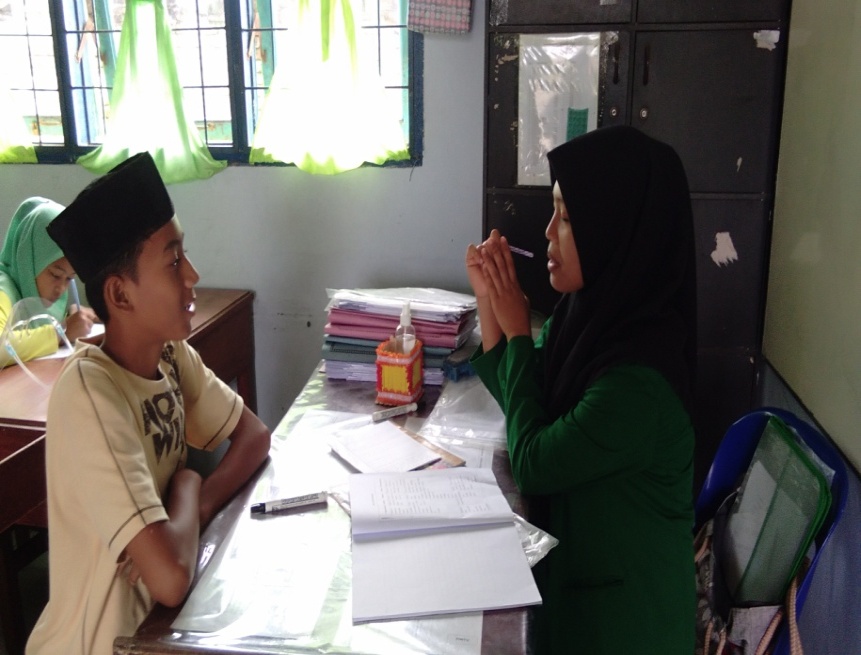 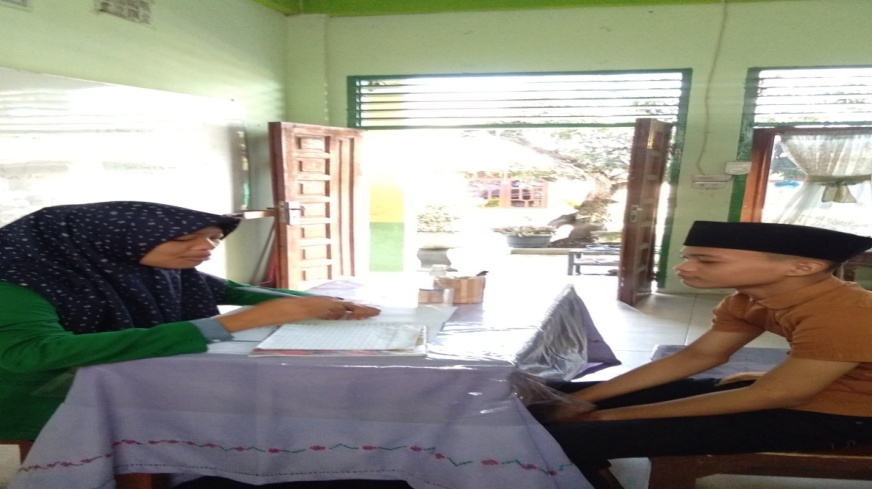 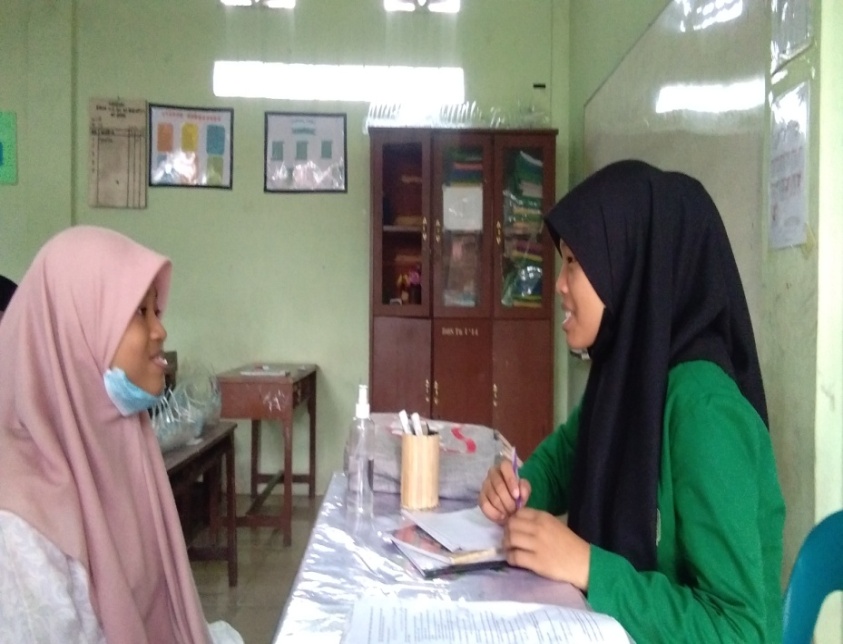 CriteriaComprehensionVocabularyGrammarFluencyPronunciation5Appears to understand everything without difficultySpeaks in L2 with accurate English wordsProduces complete and accurate sentencesSpeaks in L2 very fluently and effortlesslySpeaks in L2 Intelligibly and hasfew traces of foreign accent4Understandsnearly everythingat normal speed,althoughoccasionalrepetition maybenecessarySpeaksmostlyin L2 withfewL1 wordsProduces somephrases insteadof completesentences withconsistent andaccurate wordorder orproducesconsistentomittedsentenceSpeaks in L2less fluentlydue to fewproblems ofvocabulary/selection ofword.Speaks mostlyin L2intelligiblywithmother tongueaccent3UnderstandsMostof what is saidAtslower thannormal speed withmany repetitionsProduces 4-6English wordsProducesinconsistent andincorrectsentences/phrasesSpeaksmostly in L2with somelong pausesandhesitancySpeaks mostlyin L1, butproduces 1-3English wordsandpronouncethem inintelligiblemothertongue accent2Has greatdifficultyunderstandingwhat is said, oftenmisunderstandsthe QsProduces 1-3English words(brands orPlace names such As KFC,Roppan, etc. do not Count as English word /vocabulay)  due to very limitedVocabularyAnswersmostly in L1,with 1-3Englishwords/phrasesSpeaksmostly in L1,Tries to speakin L2 but sohalting withso manypauses and“er..”Speaks mostlyin L1, butproduces 1-3English words,Needs somerepetition inpronouncingthe words tounderstandthem1Unable tocomprehend thematerial so thatunable toexpress/respondthe questionscorrectlyVocabularylimitations soextreme as tomake conversationin L2 virtuallyimpossible so that the student speaks in L1allthe timeUnidentifiedbecause ofspeaking inL1 all the timeUnidentifiedbecause ofspeaking in L1all the timeUnidentifiedbecauseof speakingin L1 all thetimeOpenigMain ActivitiesGreeting the StudentsChecking the attendance listIntroducing today’s activityEksplorationThe teacher introduces the story “ The Lion and The Bear “ to the studentsDiscussing the story with the studentsExplaining how to do storytellingElaborationSharing the printed paper to the students and ask them to memorize itKonfirmationGiving feedbacl to the students to give them support to the students who brave to give their opinion about the storyGiving motivation to the students who have not understand about narrative textGreeting the StudentsChecking the attendance listIntroducing today’s activityEksplorationThe teacher introduces the story “ The Lion and The Bear “ to the studentsDiscussing the story with the studentsExplaining how to do storytellingElaborationSharing the printed paper to the students and ask them to memorize itKonfirmationGiving feedbacl to the students to give them support to the students who brave to give their opinion about the storyGiving motivation to the students who have not understand about narrative text10 Minutes45 Menit10 Minutes45 MenitClosingClosingThe teacher concludes the lesson today PrayingThe teacher concludes the lesson today Praying10 Menit10 MenitOpenigMain ActivitiesGreeting the StudentsChecking the attendance listIntroducing today’s activityEksplorationThe teacher introduces the story “ The Lion and The Bear “ to the studentsDiscussing the story with the studentsExplaining how to do storytellingElaborationSharing the printed paper to the students and ask them to memorize itKonfirmationGiving feedbacl to the students to give them support to the students who brave to give their opinion about the storyGiving motivation to the students who have not understand about narrative textGreeting the StudentsChecking the attendance listIntroducing today’s activityEksplorationThe teacher introduces the story “ The Lion and The Bear “ to the studentsDiscussing the story with the studentsExplaining how to do storytellingElaborationSharing the printed paper to the students and ask them to memorize itKonfirmationGiving feedbacl to the students to give them support to the students who brave to give their opinion about the storyGiving motivation to the students who have not understand about narrative text10 Minutes45 Menit10 Minutes45 MenitClosingClosingThe teacher concludes the lesson today PrayingThe teacher concludes the lesson today PrayingenitenitOpenigMain ActivitiesGreeting the StudentsChecking the attendance listIntroducing today’s activityEksplorationThe teacher introduces the story “ The Lion and The Bear “ to the studentsDiscussing the story with the studentsThe teacher teach the students how to read the textElaborationSharing the printed paper to the students and ask them to read itKonfirmationGiving feedback to the students’ reading performance to give them support Giving motivation to the students who have not understand about narrative textGreeting the StudentsChecking the attendance listIntroducing today’s activityEksplorationThe teacher introduces the story “ The Lion and The Bear “ to the studentsDiscussing the story with the studentsThe teacher teach the students how to read the textElaborationSharing the printed paper to the students and ask them to read itKonfirmationGiving feedback to the students’ reading performance to give them support Giving motivation to the students who have not understand about narrative text10 Minutes45 Menit10 Minutes45 MenitClosingClosingThe teacher concludes the lesson today PrayingThe teacher concludes the lesson today PrayingenitenitOpenigMain ActivitiesGreeting the StudentsChecking the attendance listIntroducing today’s activityEksplorationThe teacher introduces the story “ Timun Mas “ to the studentsDiscussing the story with the studentsThe teacher teach the students how to read the textElaborationSharing the printed paper to the students and ask them to read itKonfirmationGiving feedback to the students’ reading skill to give them support Giving motivation to the students who have not understand about narrative textGreeting the StudentsChecking the attendance listIntroducing today’s activityEksplorationThe teacher introduces the story “ Timun Mas “ to the studentsDiscussing the story with the studentsThe teacher teach the students how to read the textElaborationSharing the printed paper to the students and ask them to read itKonfirmationGiving feedback to the students’ reading skill to give them support Giving motivation to the students who have not understand about narrative text10 Minutes45 Menit10 Minutes45 MenitClosingClosingThe teacher concludes the lesson today PrayingThe teacher concludes the lesson today PrayingenitenitNoAspectsScore1Comprehension2Vocabulary3Grammar4Fluency5Pronunciation Score ScoreNoAspectsScore (1-5 )1Comprehension2Vocabulary3Grammar4Fluency5PronunciationTotal ScoreTotal Score